`	Kompetencje społeczne kl. I BSIS P i GMechanik pojazdów samochodowych30 marca 2020r. (poniedziałek)Temat: Tajemnica zawodowa i system wartości.Proszę zapoznać się z zagadnieniami dotyczącymi lekcji (zdjęcia poniżej)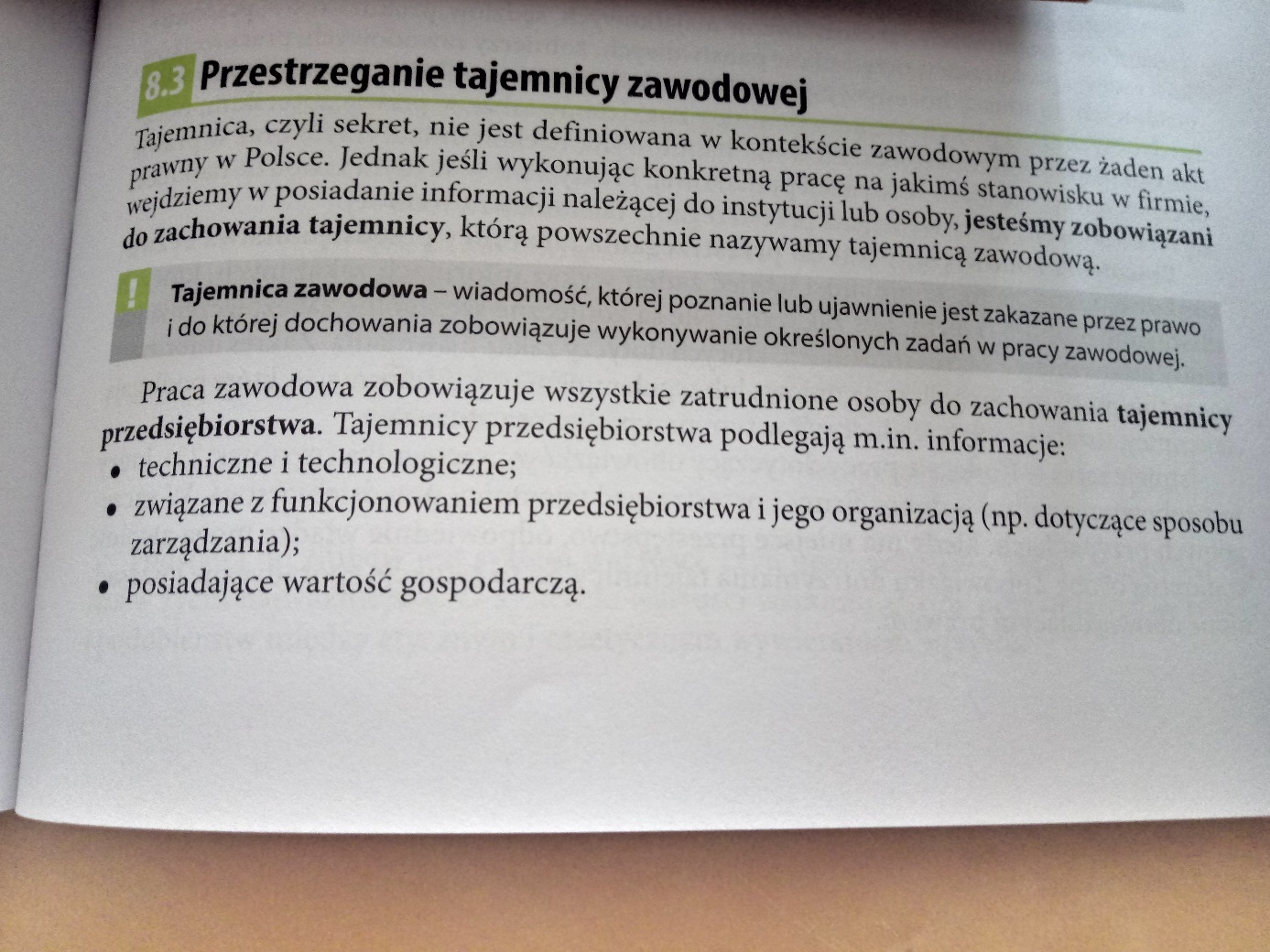 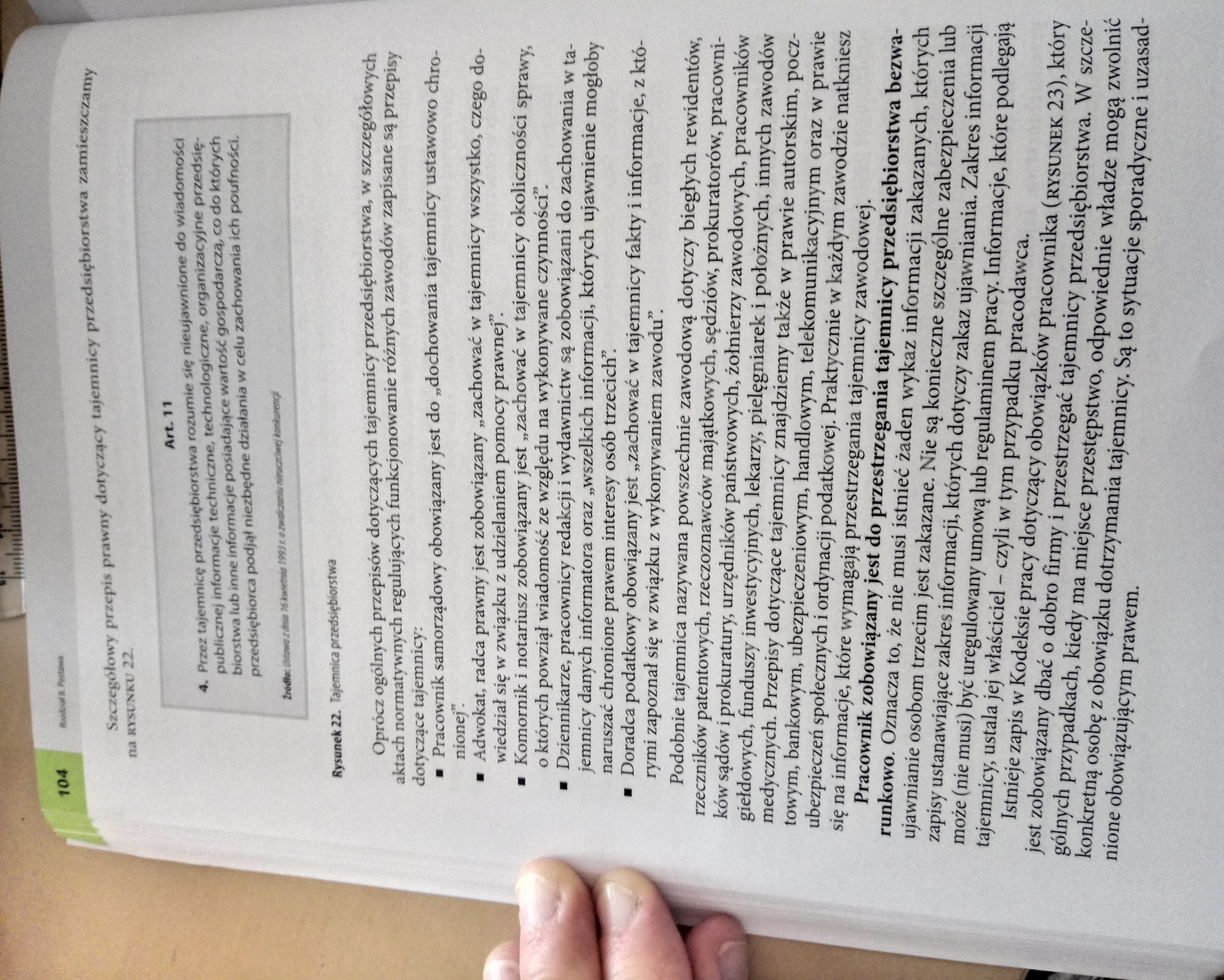 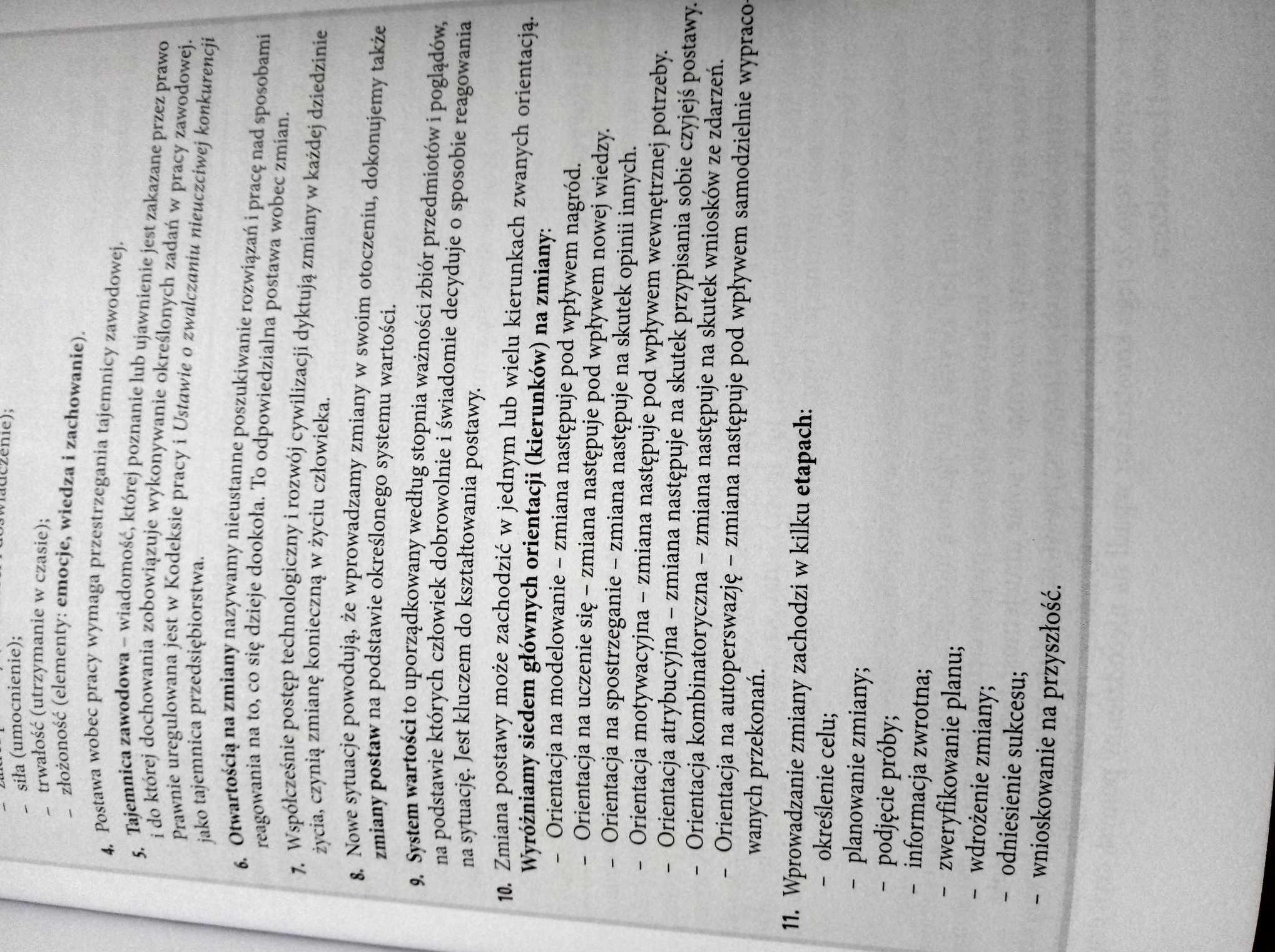 Proszę przepisać notatkę do zeszytu (zdjęcie poniżej). Oczywiście w zeszytach zaczynacie od pkt 1 do pkt 6.Zadanie do wykonaniaProszę wykonać w zeszycie ćwiczenia, a następnie zrobić zdjęcie i przesłać mi do sprawdzenia na ocenę na pocztę mbrzozowicz@zspzarnow.pl Należy przepisać treść ćwiczeń do zeszytu i je uzupełnić.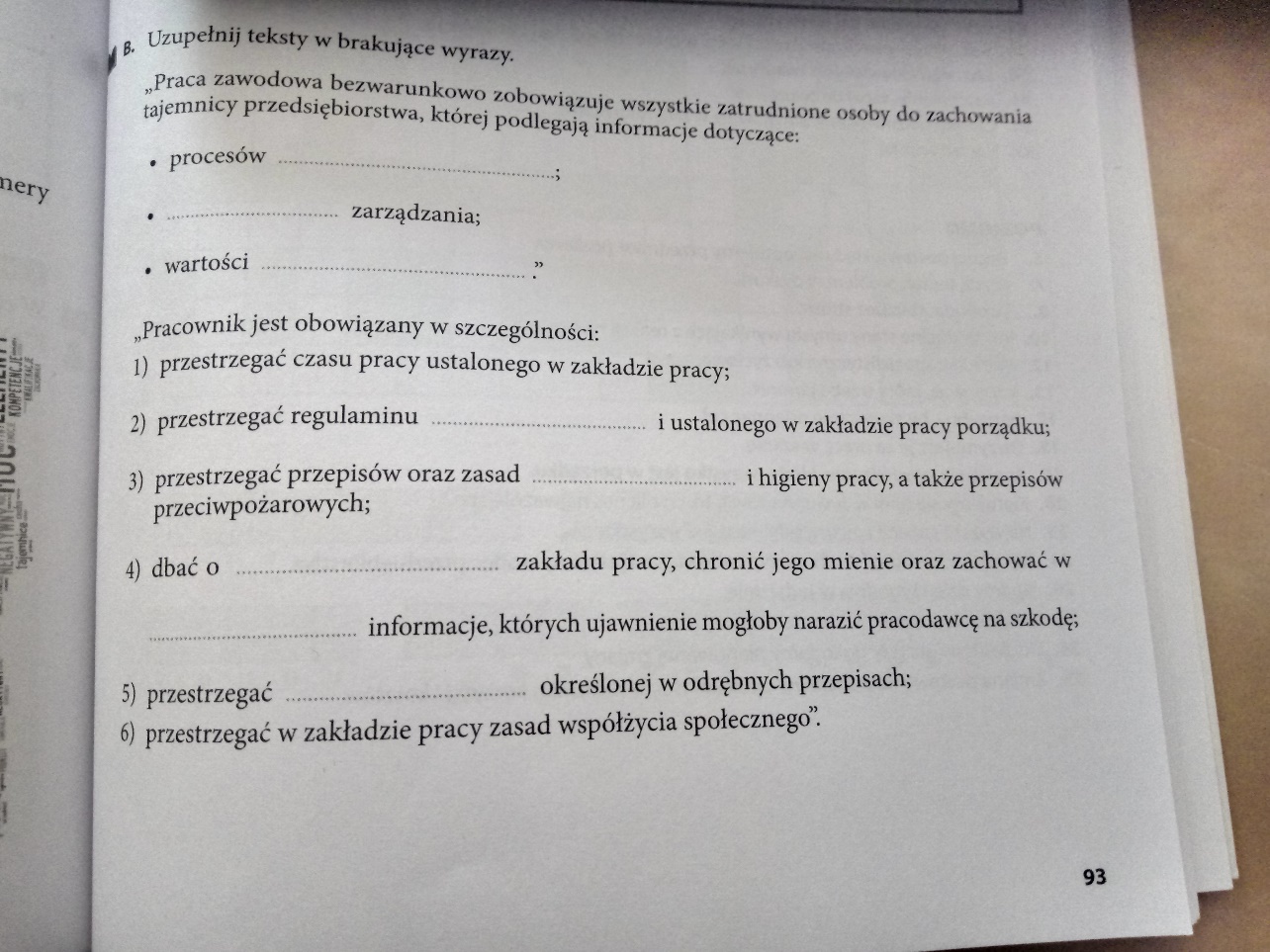 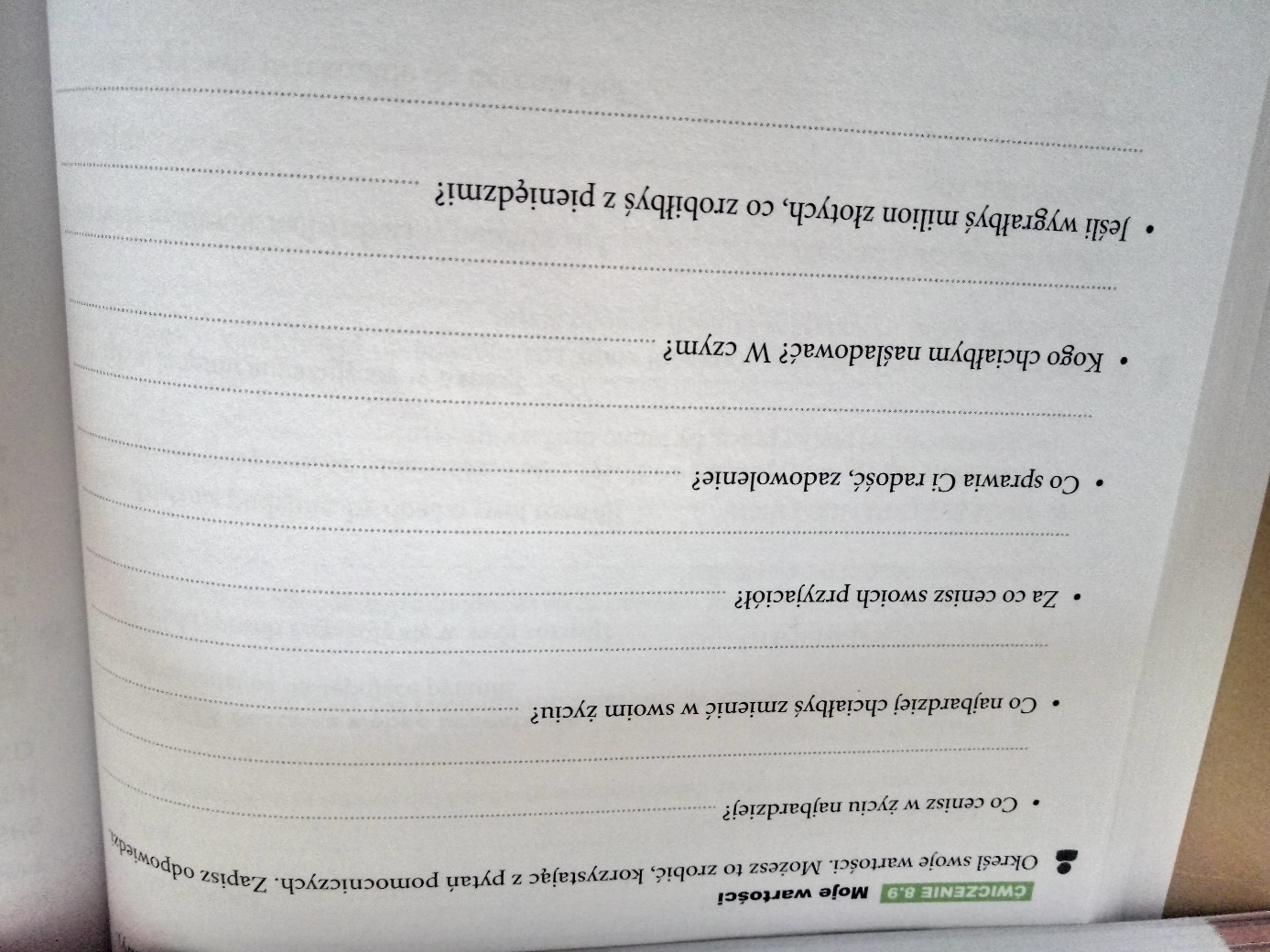 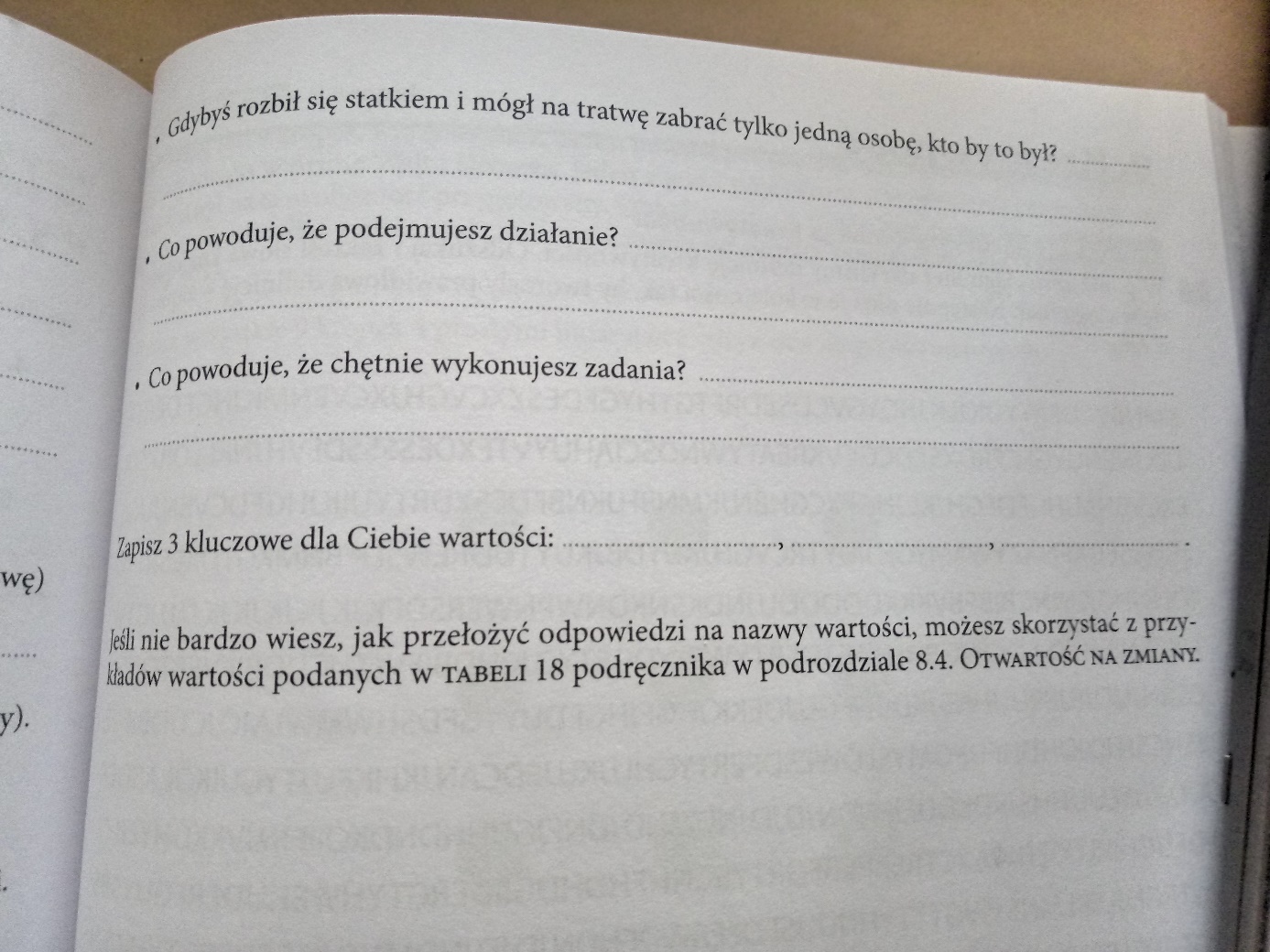 Materiał pomocny przy wykonywaniu ćwiczeń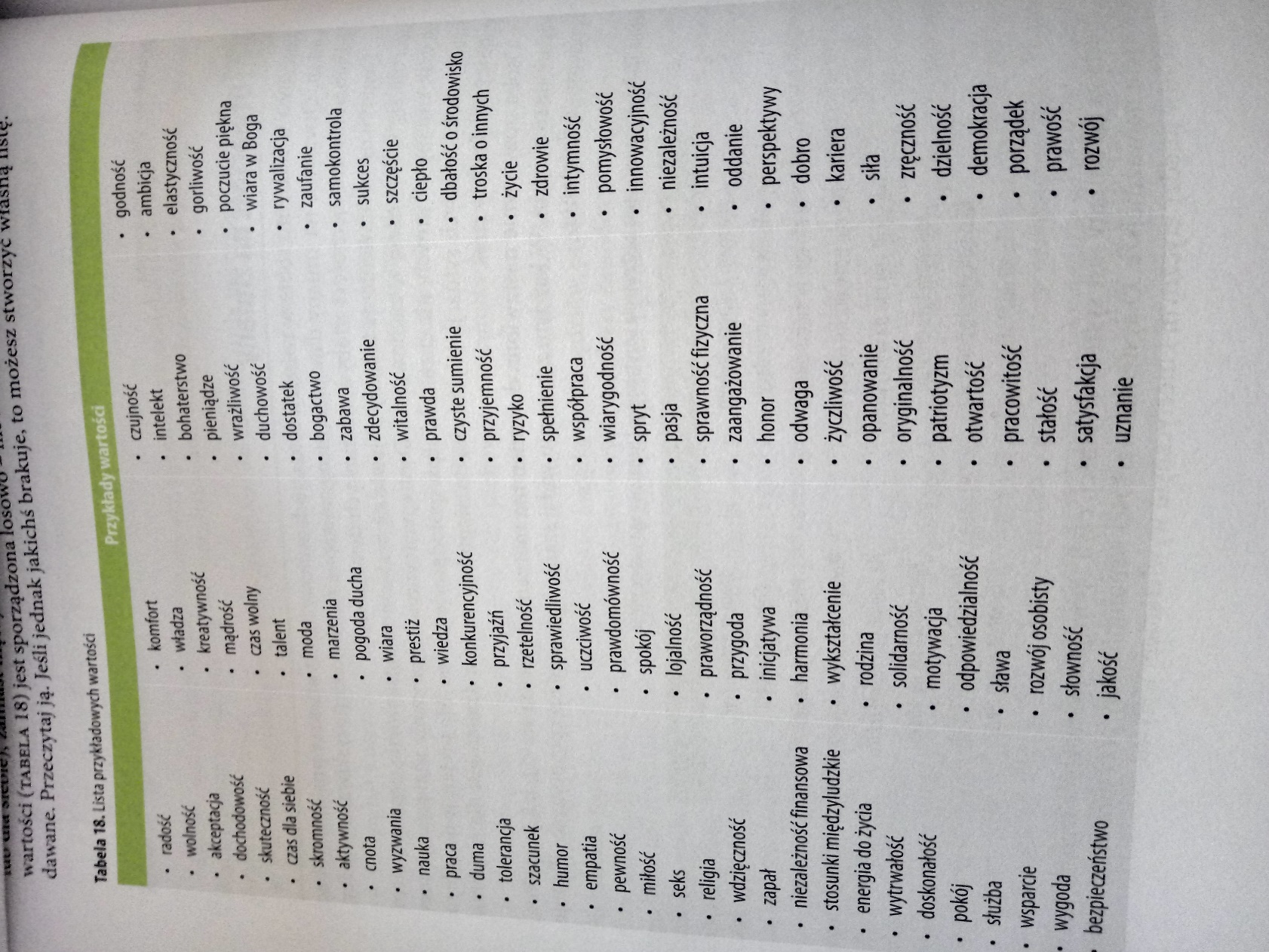 Życzę przyjemnej pracy, a w razie pytań proszę o kontakt na e-maila mbrzozowicz@zspzarnow.plTermin opracowania lekcji i odesłania ćwiczeń do 2 kwietnia.